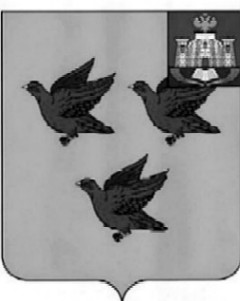 РОССИЙСКАЯ ФЕДЕРАЦИЯОРЛОВСКАЯ ОБЛАСТЬ  АДМИНИСТРАЦИИ  ГОРОДА ЛИВНЫ                                                   ПОСТАНОВЛЕНИЕ26 апреля  2023 г.		                                                                                         № 327                      г.Ливны Об организации праздничной торговлипри проведении мероприятий, посвященных празднованию 9 Мая В соответствии с федеральными законами  от 6 октября 2003 года № 131-ФЗ «Об общих принципах организации местного самоуправления в Российской Федерации», от 28 декабря 2009 года № 381-ФЗ «Об основах государственного регулирования торговой деятельности в Российской Федерации», постановлением администрации города Ливны от 05 октября 2018 года № 108 «Об утверждении Положения об организации торговли при проведении праздничных и иных культурно-массовых мероприятий на территории города Ливны Орловской области»  администрация города     п о с т а н о в л я е т:1. Организовать праздничную торговлю на территории города Ливны   9 Мая  2023 года с соблюдением санитарно-эпидемиологических  правил СП 2.3.6.3668-20, утвержденных постановлением Федеральной службы по надзору в сфере защиты прав потребителей и благополучия человека от 20 ноября 2020 года № 36.2. Утвердить2.1. Схемы размещения нестационарных торговых объектов и аттракционов согласно приложению 1 к настоящему постановлению.2.2. Порядок приема заявок и предоставления мест для осуществления праздничной торговли  согласно приложению 2 к настоящему постановлению.2.3. Ассортиментный перечень продовольственных и непродовольственных товаров для организации праздничной торговли согласно приложению 3 к настоящему постановлению.     2.4. Состав комиссии для размещения аттракционов согласно приложению 4 к настоящему постановлению.3.    Комитету экономики, предпринимательства и торговли (Золкина С.А.):3.1. Организовать выдачу разрешений на право размещения объектов праздничной торговли на территории города Ливны.3.2. Обеспечить публикацию информации об организации праздничной торговли на официальном сайте администрации города.Глава  города                                                                                   С.А.Трубицин    Приложение 1 к постановлению  администрации                                                                                                                                                                                                                                                                                                                                 г.Ливны  от 26 апреля  2023г. № 327СХЕМА РАСПОЛОЖЕНИЯторговых мест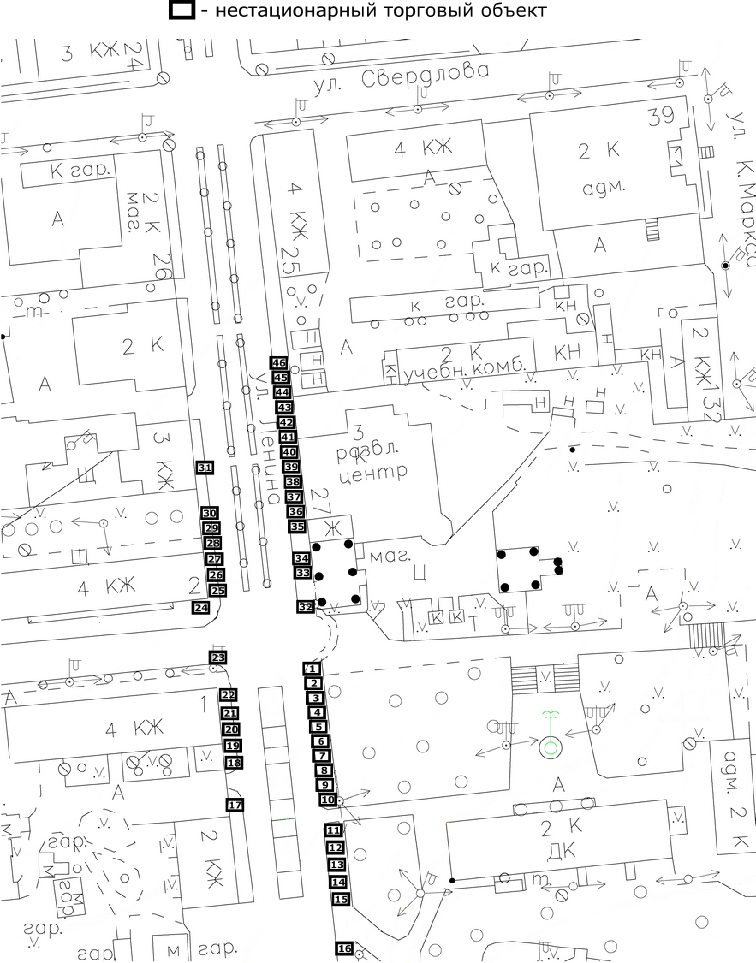 Аверкиева Н.В.7-32-77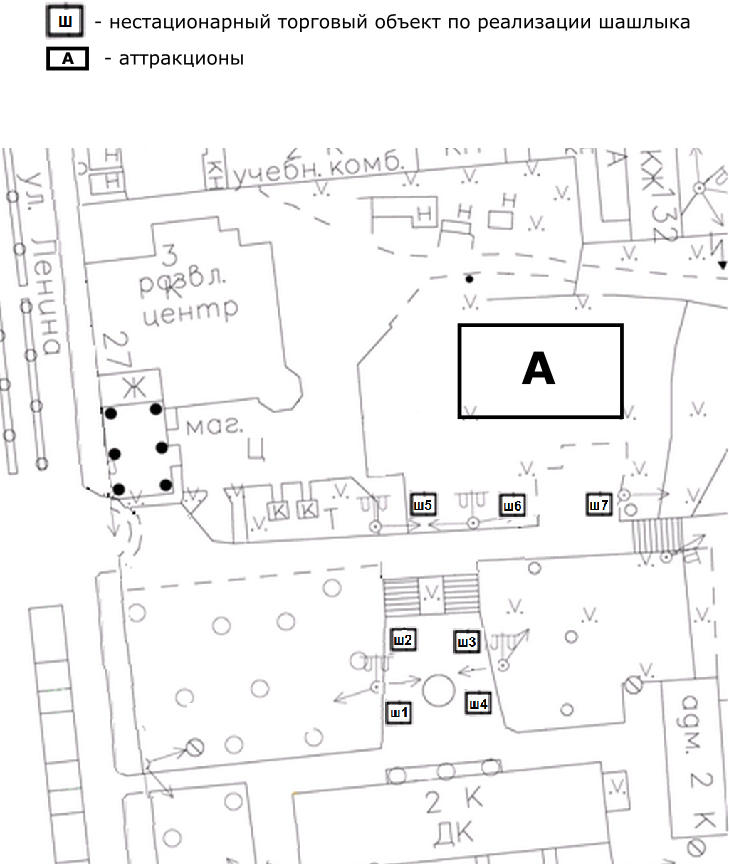 \                                                                   Приложение 2 к постановлению                                                                   администрации  города                                                                   от 26 апреля 2023 г. № 327  Порядокприема заявок и предоставления мест для осуществления праздничной торговли и размещения аттракционов1. Настоящий Порядок регламентирует порядок  приема, регистрации заявок и предоставления участникам праздничной торговли мест для продажи товаров  и размещения аттракционов при проведении праздника 9 Мая.2. Подача заявок осуществляется в письменном виде. Прием заявок производится комитетом экономики, предпринимательства и торговли с  28 апреля по 9 Мая 2023г. (включительно)  по адресу: Орловская область,  г. Ливны,  ул. Ленина,  дом 7,  кабинет  № 18  в рабочие дни с 8-00 до 17-00 часов, перерыв с 13-00 до 14-00 часов. Контактный телефон: 8(48677) 7-32-77; 7-15-96.К заявке прилагаются следующие документы:-  копия документа, удостоверяющего личность, выписка из  единого государственного реестра юридических лиц (индивидуальных предпринимателей);- документы, подтверждающие безопасность аттракционов;- сведения о размерах аттракционов с учетом ограждений, обязательных для размещения в целях обеспечения безопасности.3. Регистрация заявок производится комитетом экономики, предпринимательства и торговли  путем внесения записи в журнале учета  в соответствии с датой и временем подачи заявки. 4. Места для размещения торговых объектов и аттракционов предоставляются в соответствии со схемами размещения, утвержденными настоящим постановлением, согласно очередности подачи заявок по дате и времени. Распределение  мест для размещения аттракционов осуществляется  с учетом размеров подлежащих размещению аттракционов. 5. Право на осуществление торговли и размещение аттракционов возникает на основании разрешения, выданного на платной основе. Стоимость  предоставления торгового места и места для размещения аттракционов определяется в соответствии с постановлением администрации города от 05 октября 2018 года  № 108 «Об утверждении Положения об организации торговли при проведении праздничных и иных культурно-массовых мероприятий на территории города Ливны Орловской области». Денежные средства за осуществление праздничной торговли и размещение аттракционов вносятся в бюджет города Ливны по реквизитам, предоставленным хозяйствующим субъектам комитетом экономики, предпринимательства и торговли.  Для получения разрешения на право торговли и размещение аттракционов участники праздничной торговли обязаны представить документ, подтверждающий внесение оплаты за выдачу разрешения.Ассортиментный перечень товаровдля организации торговли        1 . Изделия народного и художественного  промысла.        2. Сувенирная продукция.        3. Игрушки, шары.        4. Кондитерские изделия без кремовых начинок   в упакованном виде.        5. Сладкая вата, попкорн, кукуруза.        6. Продовольственная группа товаров в  упакованном виде        7. Безалкогольные напитки в промышленной упаковке (пластик, картон, жесть).        8. Мороженое в упакованном виде (при наличии морозильного оборудования).        9. Шашлык                                                                   Приложение 4 к постановлению                                                                   администрации  города                                                                   от 26 апреля 2023 г. № 327  Состав комиссии для размещения аттракционовЗолкина Светлана Александровна - председатель комитета экономики, предпринимательства  и торговли  администрации города;Аверкиева  Нина Васильевна - менеджер  по предпринимательству и торговле администрации города;Малаханов Валерий Николаевич – начальник управления муниципального имущества администрации города Ливны;Ивлева Ирина Валерьевна – начальник юридического отдела администрации города Ливны;Козлов Андрей Михайлович – начальник отдела архитектуры и градостроительства администрации города Ливны;Митерева Ольга Михайловна – мастер подразделения «Городской парк» МУКП «Ливенское».